    Ҡ А Р А Р                                                                       ПОСТАНОВЛЕНИЕ18 июль   2016 й.                              № 34                       18 июля   2016 г.Об отмене постановления № 60 от 12.12.2012 года « Об утверждении административного регламента по предоставлению муниципальной услуги по подготовке и выдаче ордера ( разрешения ) на производство земляных работ»Основываясь протеста  прокурора района  за № 4д -2016 от 14.07.2016 года п о с т а н о в л я ю:  1.отменить постановление № 60 от 12.12.2012 года « Об утверждении административного регламента по предоставлению муниципальной услуги по подготовке и выдаче ордера ( разрешения ) на производство земляных работ». 2. Данное постановление обнародовать и разместить в сети «Интернет»на   странице администрации сельского поселения Кшлау-Елгинский сельсовет .3. Контроль за исполнением настоящего постановления оставляю за собой.    Глава сельского поселения                                                 Ф.В.СафинБАШҠОРТОСТАН РЕСПУБЛИКАҺЫАСҠЫН  РАЙОНЫ   МУНИЦИПАЛЬ РАЙОНЫНЫҢ ҠЫШЛАУЙЫЛҒА АУЫЛ  СОВЕТЫ АУЫЛ  БИЛӘМӘҺЕ ХӘКИМИӘТЕ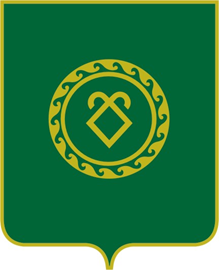           АДМИНИСТРАЦИЯ СЕЛЬСКОГО ПОСЕЛЕНИЯКШЛАУ-ЕЛГИНСКИЙ СЕЛЬСОВЕТМУНИЦИПАЛЬНОГО РАЙОНААСКИНСКИЙ РАЙОНРЕСПУБЛИКИ  БАШКОРТОСТАН